Assessment Guidance Risk AssessmentRisk AssessmentRisk AssessmentRisk AssessmentRisk AssessmentRisk Assessment for the activity ofStudent Christian Movement – Monday evening regular meeting (Discussion groups for prayer/reflection/community bonding purposes)Student Christian Movement – Monday evening regular meeting (Discussion groups for prayer/reflection/community bonding purposes)Date01/05/2019Unit/Faculty/DirectorateAssessorAlice Cunningham (SCM Secretary)Alice Cunningham (SCM Secretary)Line Manager/SupervisorSigned off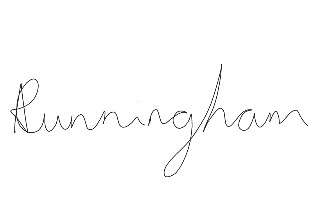 PART A PART A PART A PART A PART A PART A PART A PART A PART A PART A PART A (1) Risk identification(1) Risk identification(1) Risk identification(2) Risk assessment(2) Risk assessment(2) Risk assessment(2) Risk assessment(3) Risk management(3) Risk management(3) Risk management(3) Risk managementHazardPotential ConsequencesWho might be harmed(user; those nearby; those in the vicinity; members of the public)InherentInherentInherentResidualResidualResidualFurther controls (use the risk hierarchy)HazardPotential ConsequencesWho might be harmed(user; those nearby; those in the vicinity; members of the public)LikelihoodImpactScoreControl measures (use the risk hierarchy)LikelihoodImpactScoreFurther controls (use the risk hierarchy)Injuries arising from tripping and fallingMinor InjuriesSociety members224No one will be left in building alone123Food poisoning from cakeFood poisoningCake eaters224All cake eaten will be within its sell by date.123Scalding from hot cups of tea or coffeeScoldingTea and coffee drinkers224Always carry tea upstairs on tray if on tea round duty, be diligent in mopping up spills around hot kettles during pasta night, keep other hand away from kettle-pouring hand when pouring hot water, warn others when passing hot cups of beverages to them that said beverage is hot, never leave beverage unattended if on unstable surfaces, don’t put it on unstable surfaces, place tea in centre of table, keep away from moving articles of paper. 123Fire from CandlesFire and burningPeople inside the Faith and Reflection Centre248Faith and Reflection Centre guidelines on the use of candles will be adhered to.144Manual Handling by committee members of books, tables and chairs etcMuscular injury, repetitive strain injury, bone fractureThose doing manual handling and those in vicinity326Manual handling only to be carried out by committee members, at a safe distance from others. All committee members are trained in manual handling through Uniworkforce. Always carry heavy items in pairs, and bend from the knees keeping back straight. If item is too heavy, ask for assistance224PART B – Action PlanPART B – Action PlanPART B – Action PlanPART B – Action PlanPART B – Action PlanPART B – Action PlanPART B – Action PlanPART B – Action PlanRisk Assessment Action PlanRisk Assessment Action PlanRisk Assessment Action PlanRisk Assessment Action PlanRisk Assessment Action PlanRisk Assessment Action PlanRisk Assessment Action PlanRisk Assessment Action PlanPart no.Action to be taken, incl. CostBy whomTarget dateTarget dateReview dateOutcome at review dateOutcome at review dateANo futher action to be taken.N/AN/AN/AN/AResponsible manager’s signature:Responsible manager’s signature:Responsible manager’s signature:Responsible manager’s signature:Responsible manager’s signature:Responsible manager’s signature:Responsible manager’s signature:Responsible manager’s signature:Print name:Print name:Print name:Print name:Date:Print name:Print name:DateEliminateRemove the hazard wherever possible which negates the need for further controlsIf this is not possible then explain whySubstituteReplace the hazard with one less hazardousIf not possible then explain whyPhysical controlsExamples: enclosure, fume cupboard, glove boxLikely to still require admin controls as wellAdmin controlsExamples: training, supervision, signagePersonal protectionExamples: respirators, safety specs, glovesLast resort as it only protects the individualLIKELIHOOD5510152025LIKELIHOOD448121620LIKELIHOOD33691215LIKELIHOOD2246810LIKELIHOOD11234512345IMPACTIMPACTIMPACTIMPACTIMPACTImpactImpactHealth & Safety1Trivial - insignificantVery minor injuries e.g. slight bruising2MinorInjuries or illness e.g. small cut or abrasion which require basic first aid treatment even in self-administered.  3ModerateInjuries or illness e.g. strain or sprain requiring first aid or medical support.  4Major Injuries or illness e.g. broken bone requiring medical support >24 hours and time off work >4 weeks.5Severe – extremely significantFatality or multiple serious injuries or illness requiring hospital admission or significant time off work.  LikelihoodLikelihood1Rare e.g. 1 in 100,000 chance or higher2Unlikely e.g. 1 in 10,000 chance or higher3Possible e.g. 1 in 1,000 chance or higher4Likely e.g. 1 in 100 chance or higher5Very Likely e.g. 1 in 10 chance or higher